2016 Mathematics Standards of LearningAlgebra Readiness Formative Assessment6.141.  Joey is a member of the football team.  He works out at least 4 hours each week to stay in       shape.  Write an inequality to represent this situation and graph the solution.Algebraic Inequality: __________________________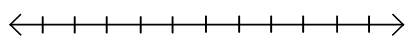 2.  Solve the one-step linear inequality.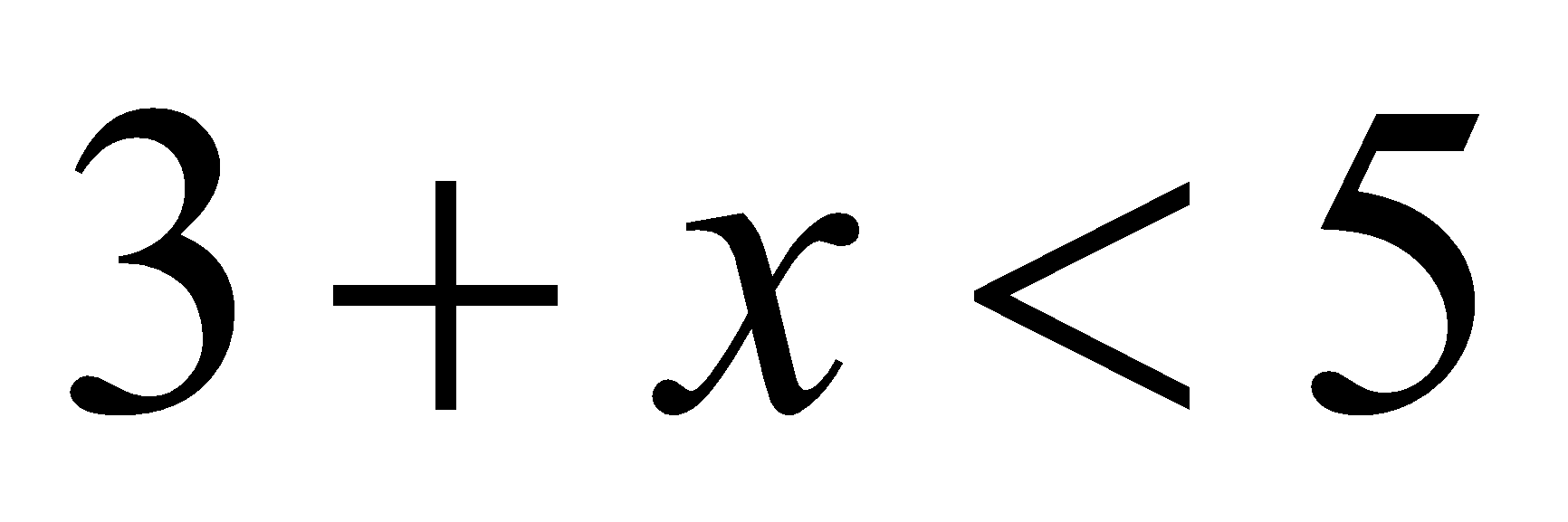 A.  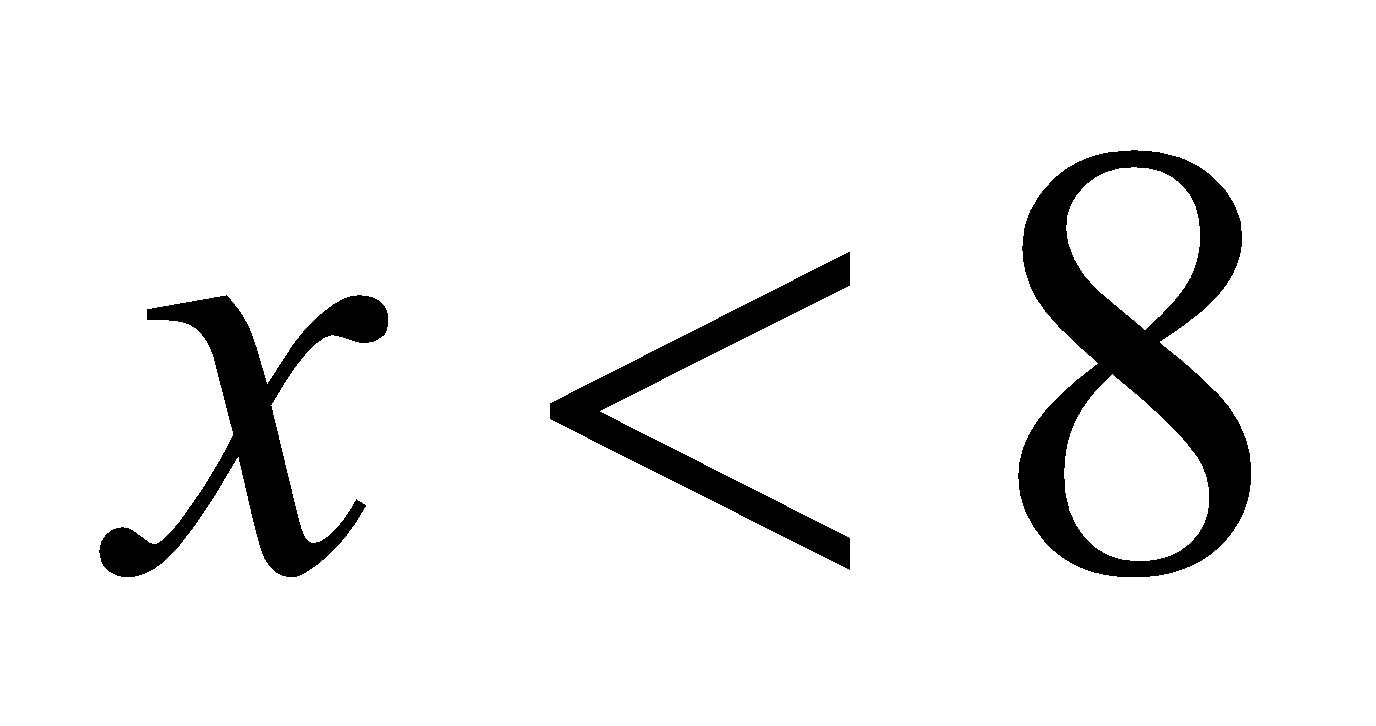 B.  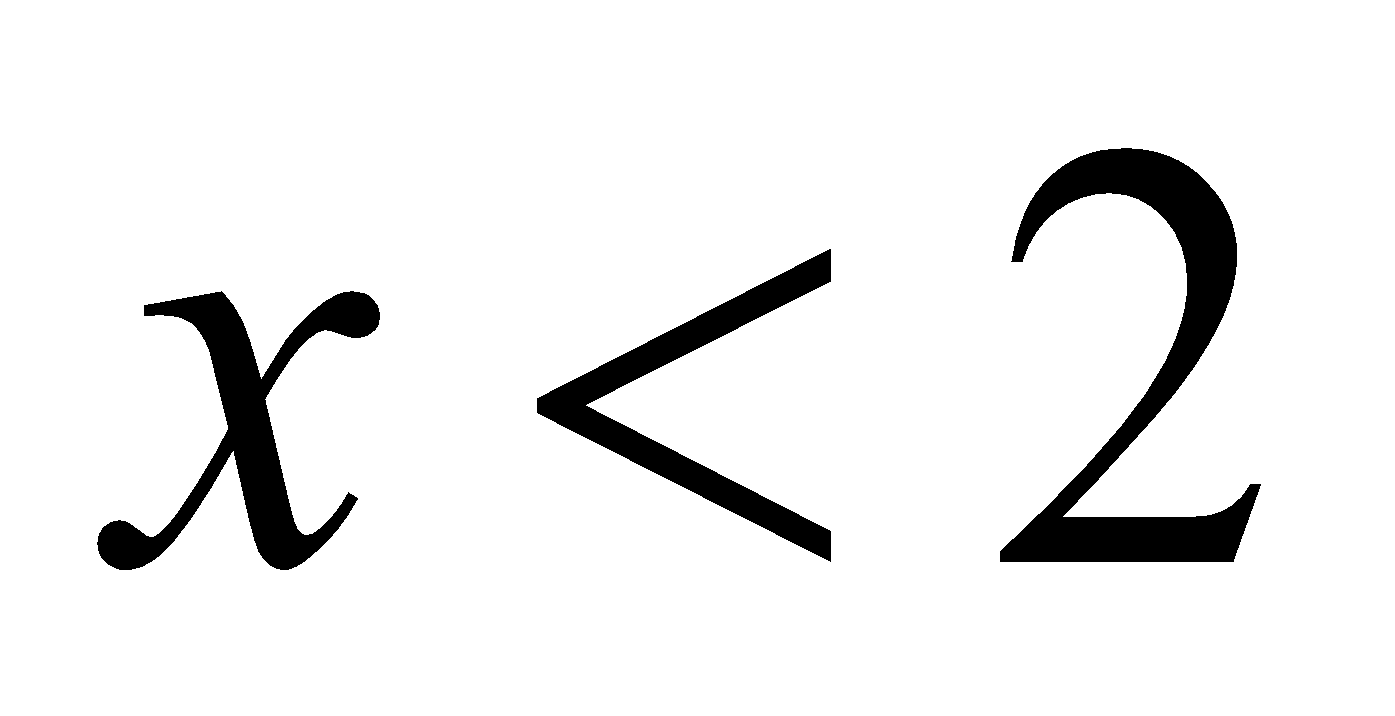 C.  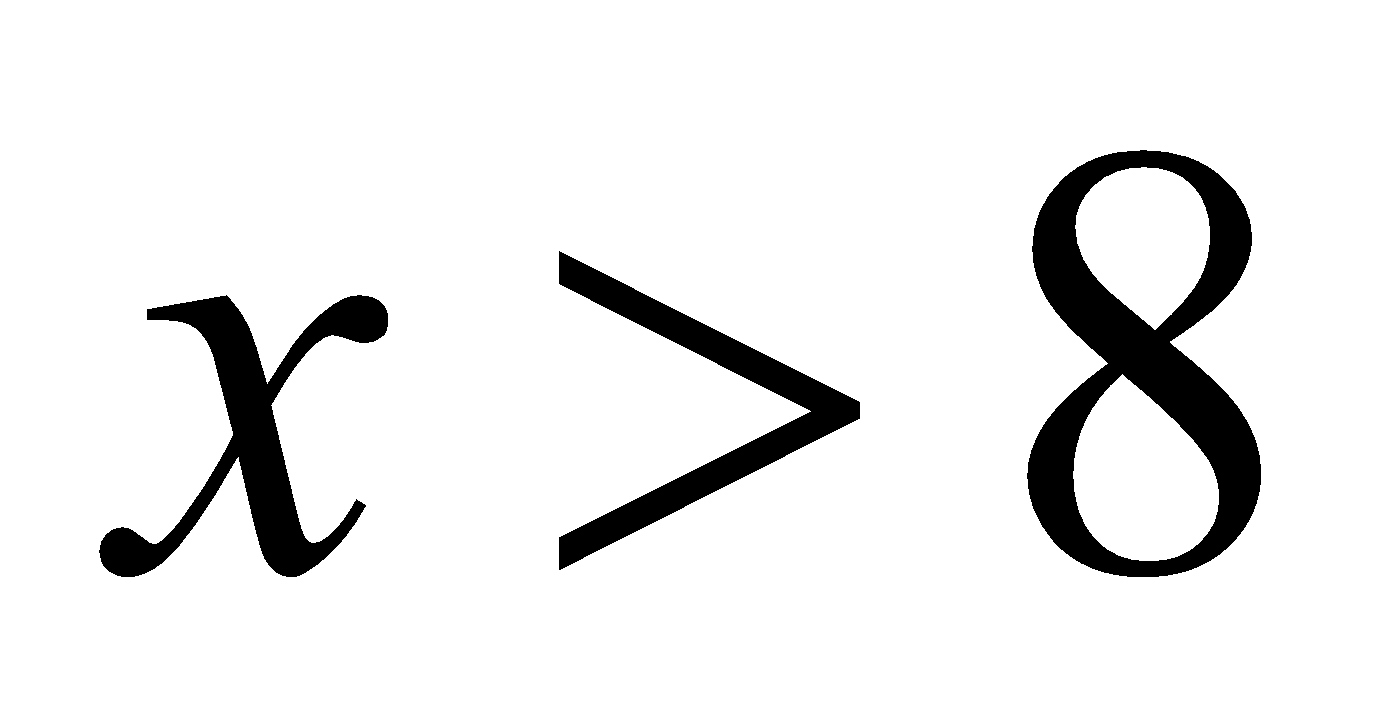 D.  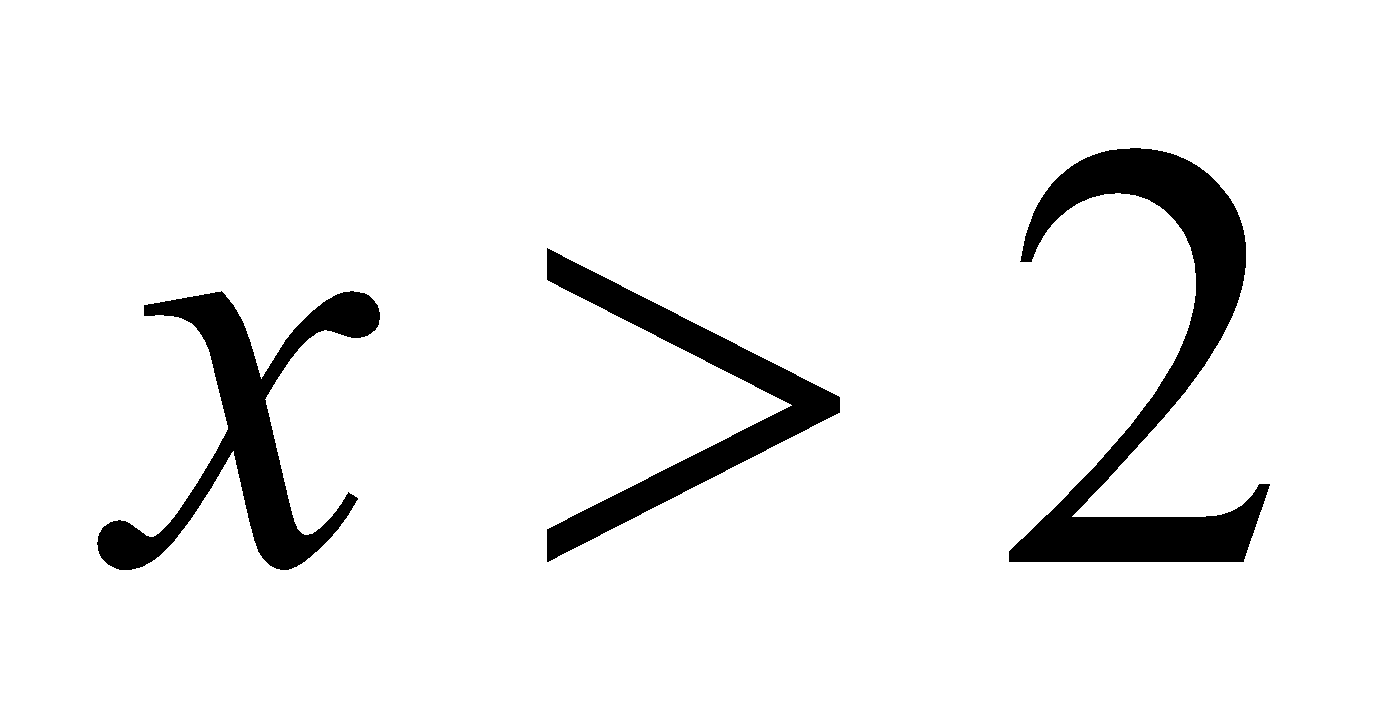 3.  Identify two inequality statements that represent the graph below.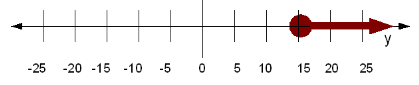 4.  Select all of the numerical values that would make the inequality statement true. 5.  What is the solution to ?A. B.  C.  D.  5.  Which number line represents all solutions to the inequality ?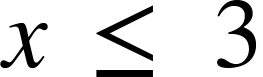 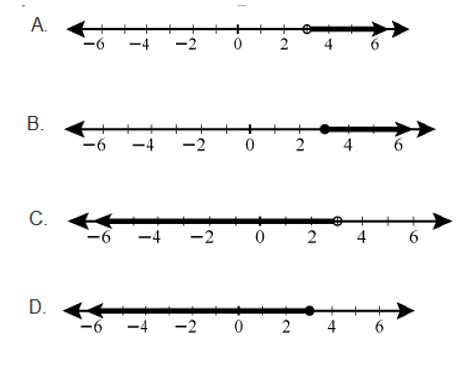 Virginia Department of Education 2018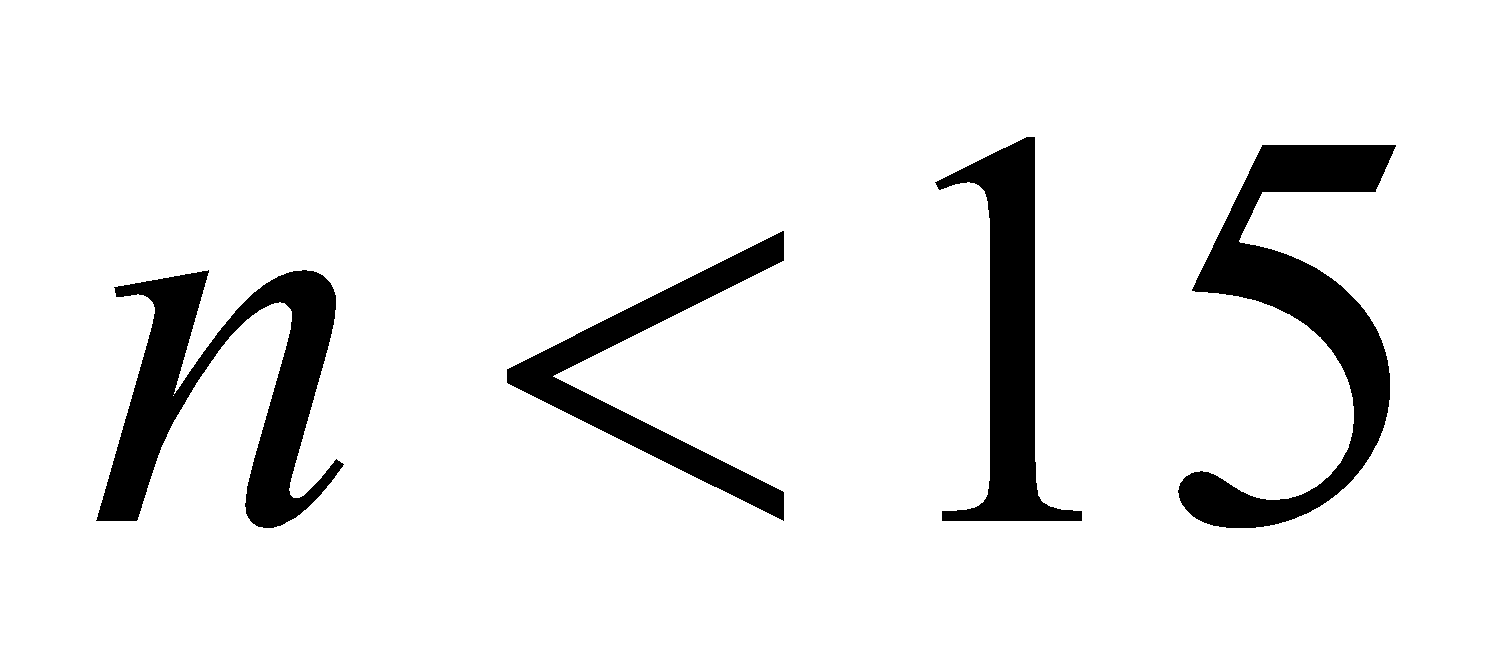 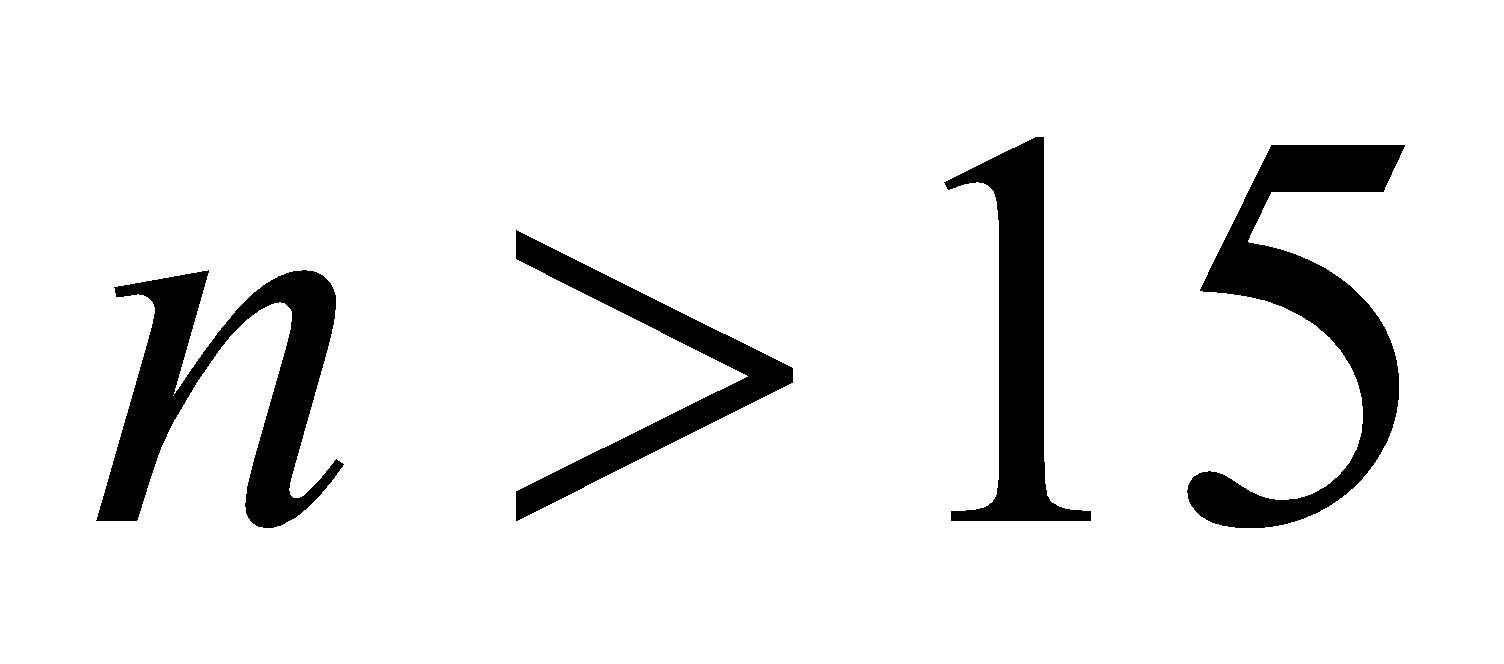 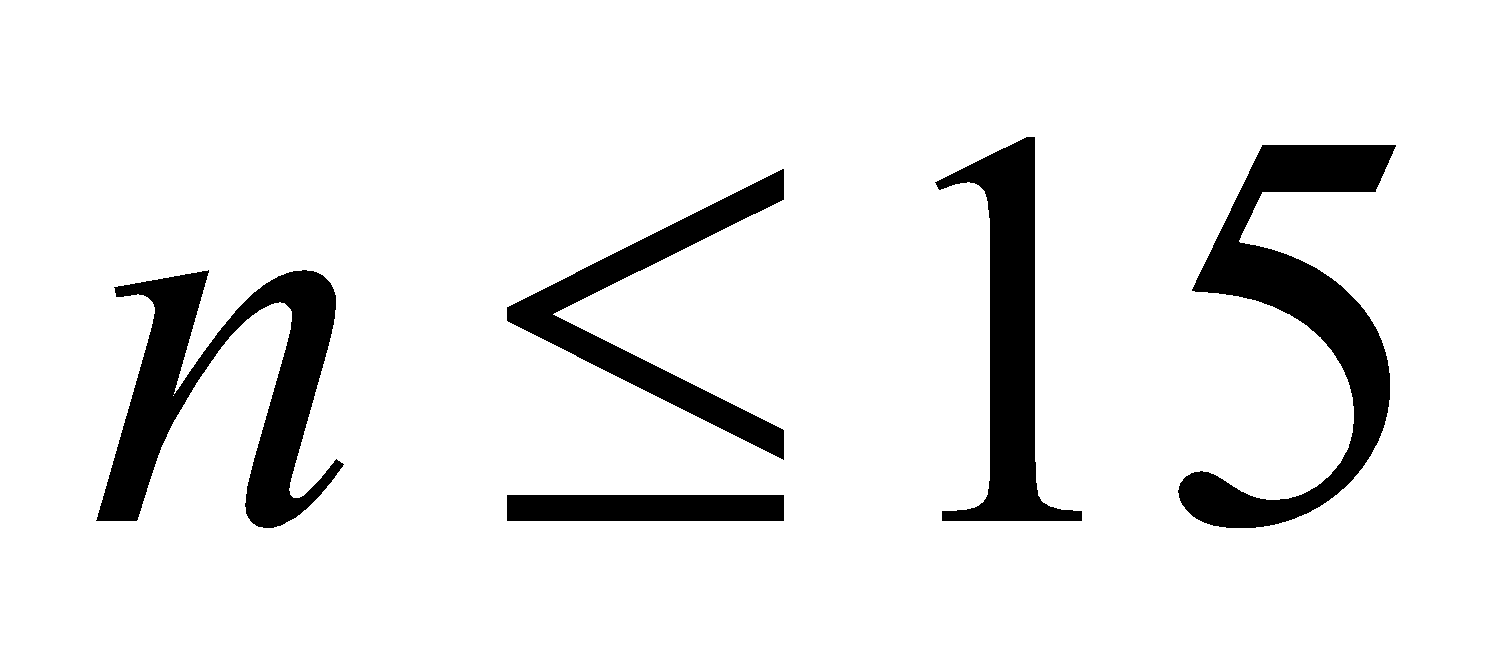 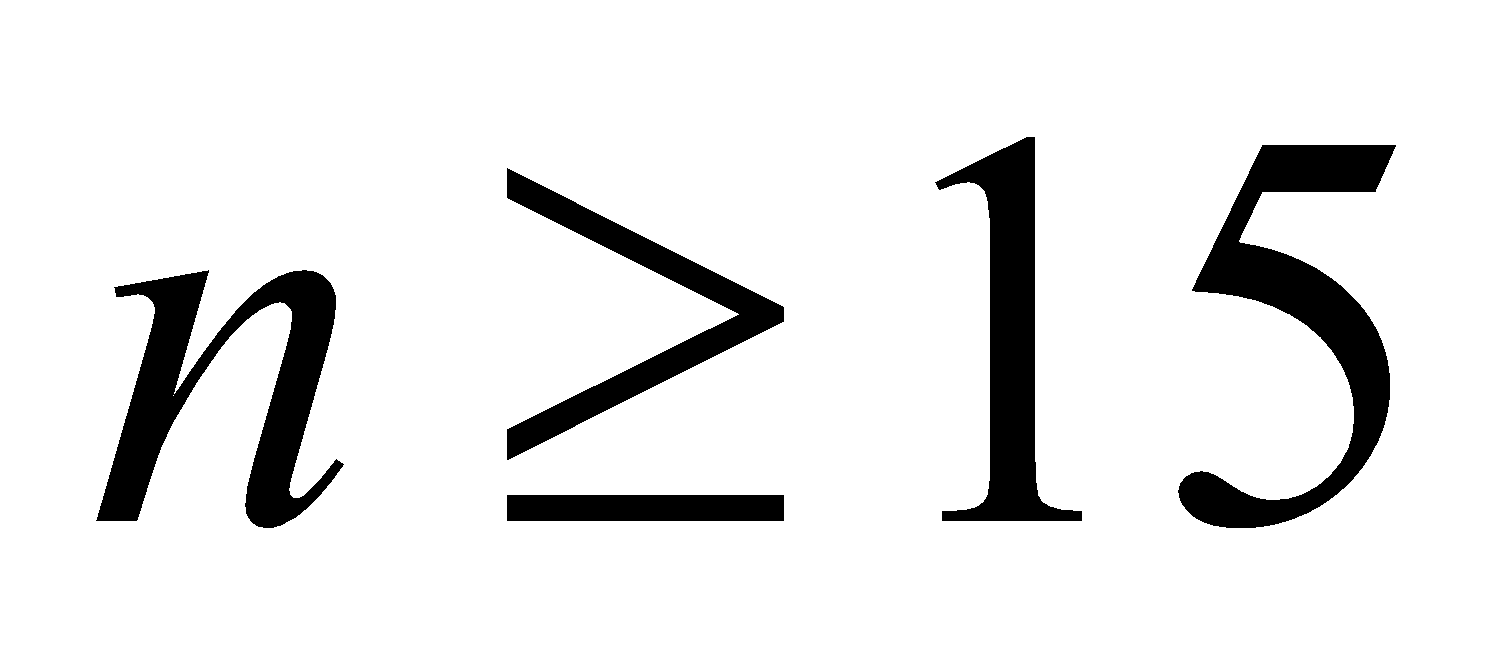 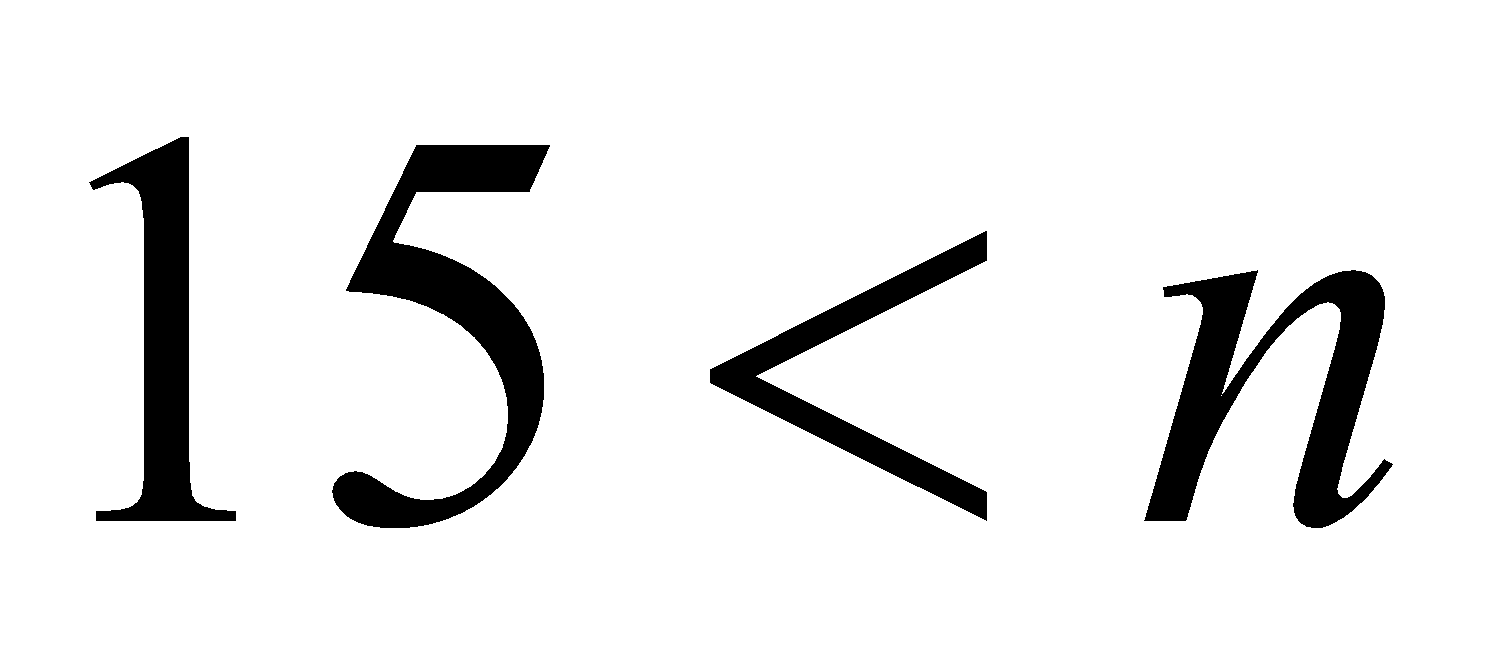 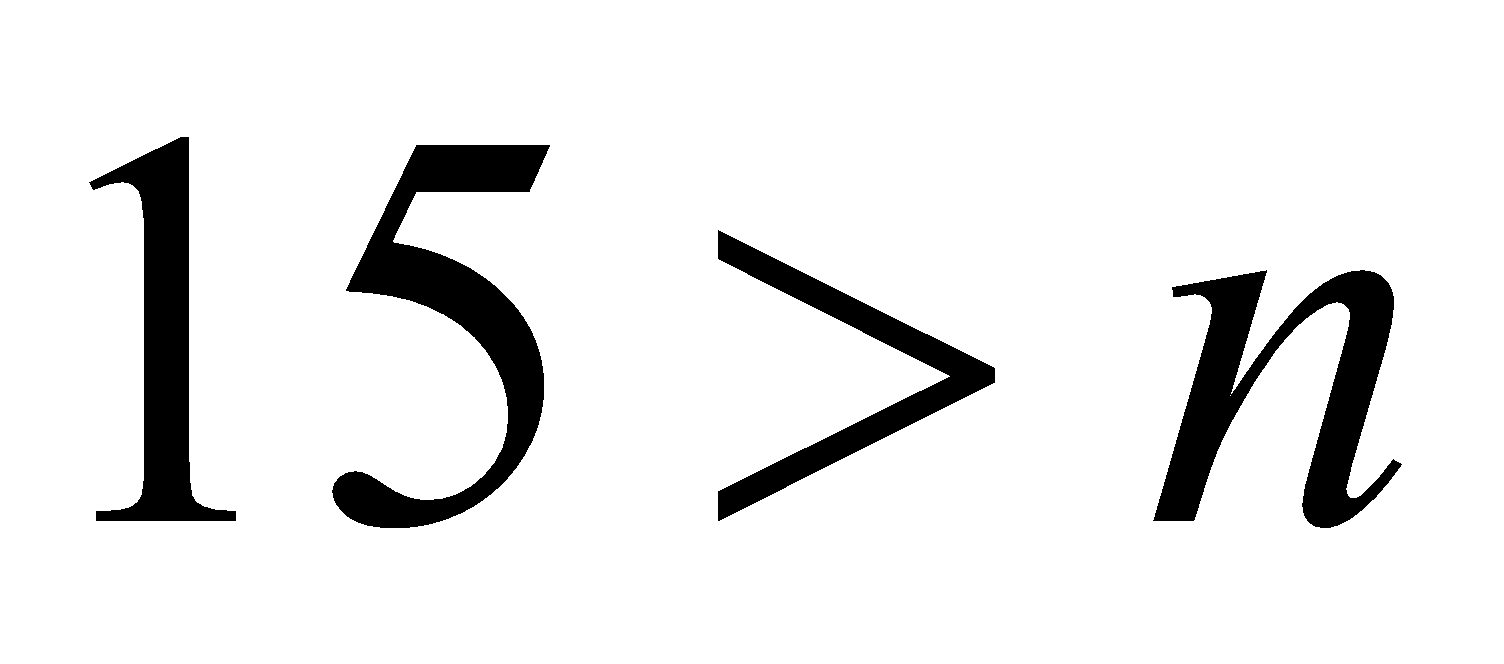 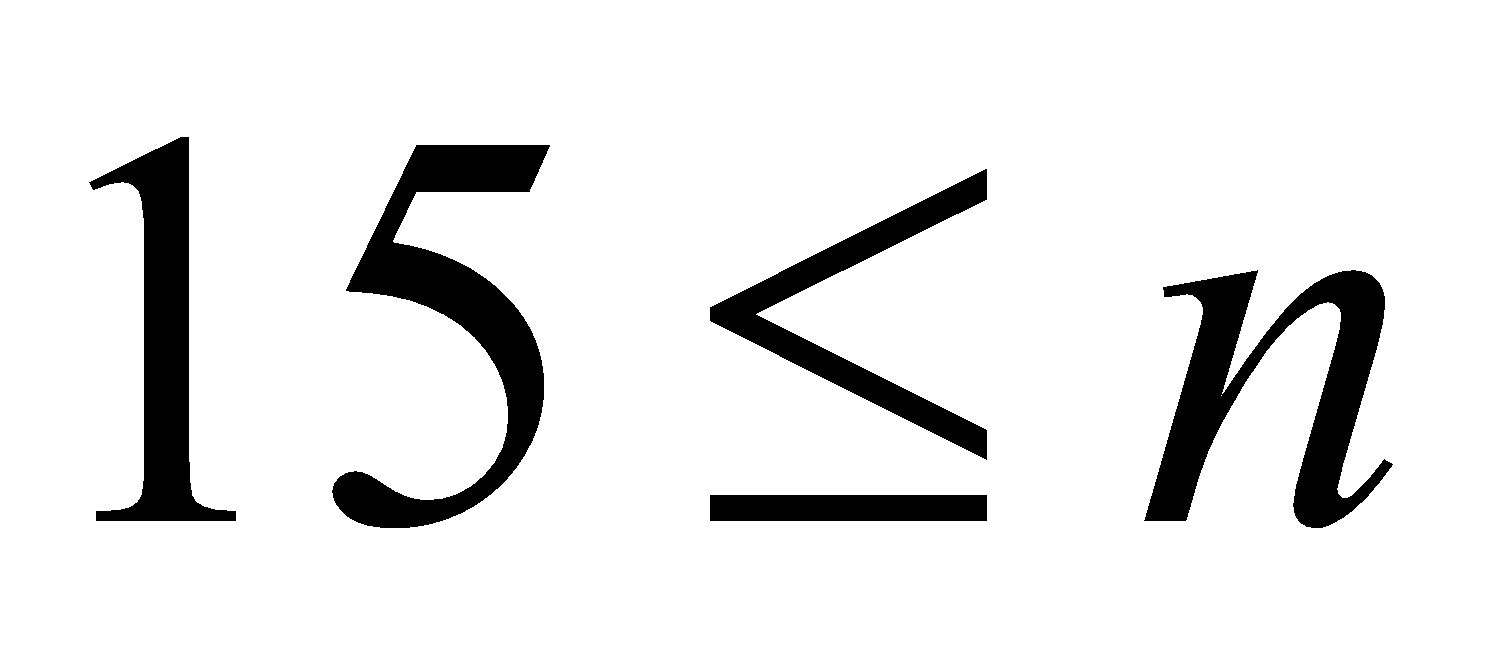 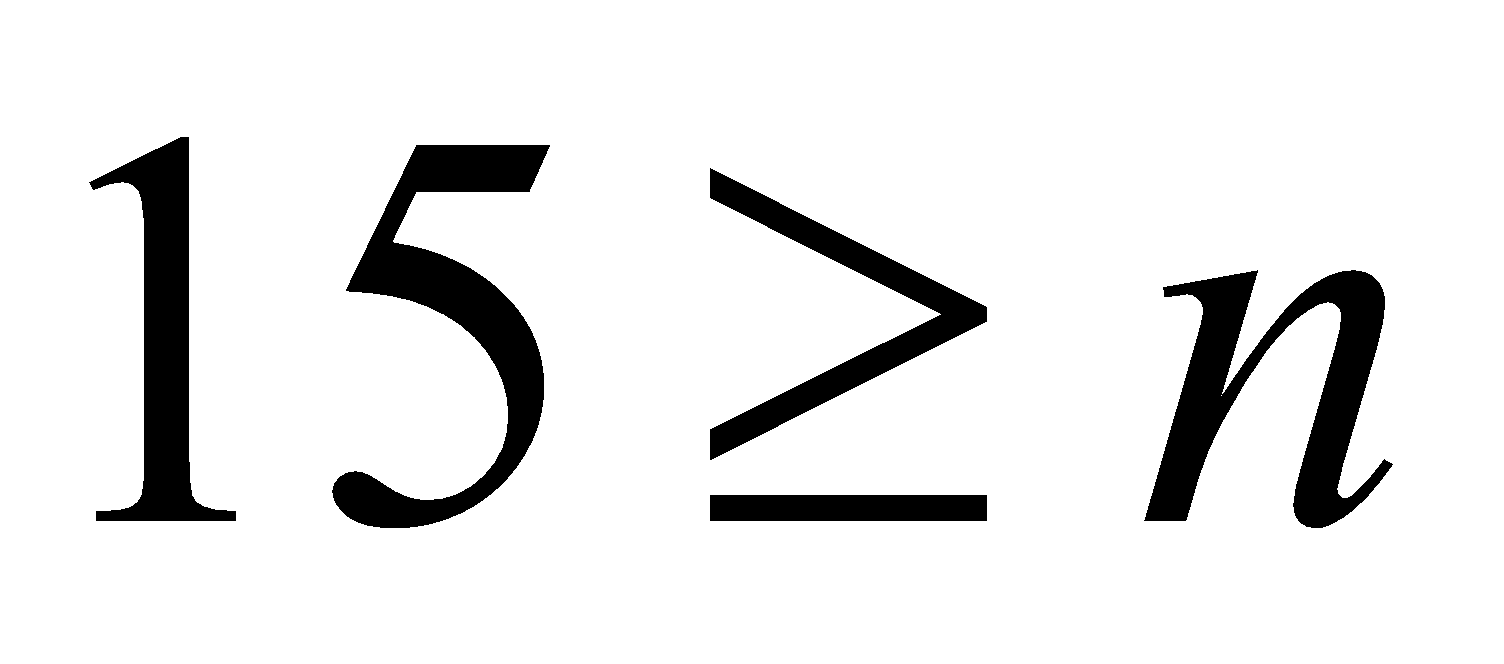 4-3-7-50-4